中国地质大学（北京）经济管理学院2022年推荐免试攻读全日制硕士研究生复试录取工作方案为做好疫情防控期间我院推荐免试攻读全日制硕士研究生复试录取工作，根据教育部研究生招生工作的有关规定，结合我院实际，特制定本工作方案。一、工作原则（一）安全性。统筹考虑北京疫情防控工作要求和我校实际情况，复试形式原则上采取网络远程复试形式。（二）公平性。坚持政策透明、程序规范、信息公开、监督机制健全的公正、公平、公开的原则。（三）科学性。坚持德、智、体、美、劳全面衡量，择优录取、保证质量和宁缺毋滥的原则。二、组织管理（一）成立学院研究生复试工作领导小组我院的推荐免试攻读全日制硕士研究生招生复试录取工作由学院研究生复试工作领导小组统一领导。学院研究生复试工作领导小组组成：组  长：王雷、吴三忙副组长：高湘昀、雷平、王琴成  员：孔锐、林文、孟磊、王玲、葛建平、闫晶晶、王丽艳（二）成立学院推荐免试攻读全日制硕士研究生招生工作小组组  长：高湘昀、雷平成  员：闫晶晶、孟磊、林文、孔锐、王玲、葛建平（三）成立学院推荐免试攻读全日制硕士研究生复试资格审查小组组  长：李金霞成  员：杨子明、陈文勤、韩颖薇、张莹、劳昕、马少超、李彦昌（四）各专业成立复试小组学院成立应用经济学、法学、管理科学与工程、工商管理、会计学、公共管理等6个全日制硕士研究生专业复试小组，负责本学位点的具体复试工作。复试小组一般不少于5人，小组成员需现场独立评分。每个复试小组设秘书和网络技术人员各1人，负责复试现场文字记录、录音录像及安排相关事宜。三、接收专业和名额学院接收推免生的专业、研究生类型及名额见下表：* 根据学科及生源情况各专业可适当调整推免人数。四、复试安排1.建立2个钉钉账号（昵称分别命名为：考生姓名1、考生姓名2），熟悉复试系统（见附件1），准备好复试要求的相关设备（建议9月26日前完成）。2.考生与复试秘书取得联系，加复试秘书钉钉号（各专业复试秘书钉钉号见附件2），在预报名系统交复试费100元（建议9月24日前完成）。3.按时向复试秘书进行复试报到（时间：9月27日8：30-17:00），并提交复试报到材料，包括：（1）将签订的《诚信复试承诺书》（见附件3）拍照或扫描发给复试秘书（考生如没有打印机，可以手抄《诚信复试承诺书》并签字）（2）《推免研究生复试情况总表》（见附件4）（3）《2022年硕士研究生复试 面试 外语 口语笔录 记录表》（见附件5）（4）《2022年直接攻读博士学位研究生专家推荐书》（见附件6）（仅直博生需要提交）4.考生向复试秘书进行报到后，对复试所用设备进行测试。5.按时参加专业课笔试专业课笔试程序为：加入复试秘书创建的钉钉群→复试秘书对考生进行身份审核（需截取考生手拿身份证的照片）→复试确认考生“双机位”前后两个摄像镜头打开→复试秘书通过钉钉系统发布专业课笔试试题（通过读题方式告诉考生考题），复试秘书宣读专业课笔试考试规则（不能翻阅电子产品百度搜索等，可以查阅纸版材料和书籍，发现替考一律取消考试资格）→考生限时手写完成开卷试题答题（需要留出密封考号和姓名的位置）→考生对完成的答卷进行拍照（扫描），并通过钉钉系统在线提交给复试监考人员→监考人员打印学生提交的试卷，并密封。（专业课笔试整个过程需要录屏）。6.按时参加专业综合面试、外语听力和口语测试（各专业面试时间见附件8），参加复试面试当天确保手机畅通、钉钉畅通，复试秘书将随机抽取考生进入复试环节，要确保网络没有问题，确保双机位没有问题。7.如有其它问题，欢迎加入微信群咨询（入群请修改名称“姓名-拟报考专业”）。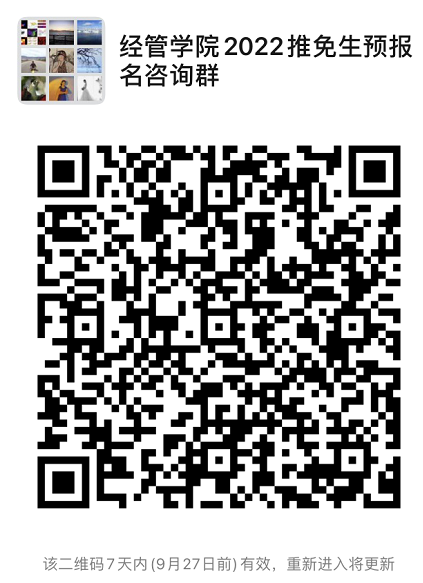 五、应急预案及防控措施为切实加强新型冠状病毒感染肺炎疫情防控工作，确保研究生复试录取工作安全、平稳、顺利进行，及时有效地预防和处置各种突发事件，维护复试录取工作的公正、公平，最大限度地预防和减少突发事件造成的危害，提高快速反应和应急处置能力，确保工作平稳实施，结合我院实际制定应急处置预案，详见《中国地质大学（北京）经济管理学院研究生复试录取工作突发事件应急处置预案》（附件9）。我院将把广大师生生命安全和身体健康放在第一位，严格落实疫情防控工作要求，做好复试过程中的疫情防控工作，尤其注意防范由于面试教师集中所带来的疫情防控风险。严格做好人员排查、场地安排、卫生消毒等工作。遵循错时错峰工作要求，不同专业要分时、分批有序安排复试，并按《中国地质大学（北京）新型冠状病毒感染肺炎防控工作方案》和《中国地质大学（北京）经济管理学院研究生复试疫情防控工作要求》（附件10）做好防控工作。六、严肃考风考纪对在复试过程中有违规行为的考生，一经查实，即按照《国家教育考试违规处理办法》、《普通高等学校招生违规行为处理办法》等规定严肃处理，取消录取资格，记入《考生考试诚信档案》。复试录取工作中，我院认为有必要时，可对相关考生再次复试。入学后3个月内，我院会按照《普通高等学校学生管理规定》有关要求，对所有考生进行全面复查。复查不合格的，取消学籍；情节严重的，移交有关部门调查处理。七、社会监督欢迎广大考生及社会各界对我院研究生招生工作进行监督。学院监督电话：82322335学院邮箱：wangqin@cugb.edu.cn我校研究生招生办公室电话：010-82322323；我校纪检监察部门受理考生投诉监督举报电话：010-82322309；北京教育考试院研究生招生专用监督电话：010-82837456。八、其他    其他未尽事宜参考学校有关规定，本方案的解释权归中国地质大学（北京）经济管理学院。附件1：经济管理学院2022年推荐免试攻读硕士学位研究生复试系统使用指南（考生版）一、系统要求我院2022年推荐免试攻读硕士学位研究生复试采用“钉钉+人脸识别系统”为主复试系统，“腾讯会议+人脸识别系统”为备用复试系统。考生须提前下载、安装、注册钉钉及腾讯会议软件。为达到“双机位”要求，请考生提前注册2个钉钉账号，昵称分别命名为：考生姓名1、考生姓名2。二、机位要求考生参加复试原则上须使用“双机位”。“第一机位”主要用于复试组成员与考生之间的交流，从考生正前方采集考生本人音视频信息，复试全程开启，摄像头取景范围不能过小，考生头肩部以上正面面容及双手须全程在视频录像范围内。“第二机位”主要用于采集考生所处环境的整体情况，从考生后方采集考生本人视频信息，能够清楚地拍摄到考生本人和电脑屏幕，复试全程开启。三、设备要求复试设备（可登陆钉钉和腾讯会议）可以是 笔记本电脑 或 智能手机 或 台式电脑（需配置麦克风、音箱、摄像头） 或 平板电脑（需配置麦克风、音箱）或 其他满足面试要求的电子设备。注意：1、具有以上任意两个设备即可！2、第二机位复试设备无需配备麦克风和音箱，如有该功能，需关闭麦克风和音箱！建议考生尽可能使用电脑（笔记本电脑或台式电脑+外置摄像头、麦克风、音箱设备）作为“第一机位”复试设备，使用智能手机作为“第二机位”复试场地监控设备。面试将以钉钉视频会议形式进行，考生须提前测试软硬件的视频通话功能。“双机位”音视频信号采集应清晰流畅。请考生提前准备好相关设备并确定两个机位设备的拍摄位置，保障复试期间设备电量充足，连接优质网络，尽量使用有线网络连接和4G、5G连接方式，确保设备功能满足复试要求。考生可根据个人情况适当准备备用设备。考生使用电脑或手机进行视频复试的过程中，视频复试系统要始终全屏显示。考生设备不允许再运行其他网页或软件，须彻底关闭各种可能中断或影响考试的应用程序，特别是微信、QQ等易弹出窗口的软件，确保设备处于免打扰状态，保证复试过程不受其他因素干扰或打断。因其他应用程序或软件造成视频复试中断的，后果由考生本人承担。出现网络中断或设备故障等突发事件时，请考生不要慌张，及时与学院老师取得联系。要确保报考时所填报手机号码能够正常接听电话。四、环境要求复试过程中，考生须保证独处且所在空间安静，复试房间其他电子设备必须关闭，不允许出现可能干扰复试进行的其他声音。复试时环境亮度合适，光线不能过暗，不要逆光。复试过程中，复试房间内除考生本人外不能有其他任何人员，考生不得以任何方式查阅资料，不得接受他人或机构以任何方式的助考。复试期间的视频背景必须为真实环境，禁止使用虚拟背景或者更换视频背景。五、保密要求复试是国家研究生招生考试的一部分，复试内容属于国家机密级。复试全程，考生不得自行或允许他人截图、摄录、拍照、录屏、录音复试情况，不得与外界有任何通讯交互，禁止将相关信息泄露或公布。六、仪容仪表考生复试时须保证视频中本人图像清晰，不能过度修饰仪容，不得佩戴墨镜、帽子、头饰、口罩、耳机等，头发不得遮挡面部、耳部。复试全程考生应保持注视摄像头，视线不得离开，不能以任何方式变声、改变人像。七、其他说明根据教育部文件规定，招生单位认为有必要时，可对考生再次复试。附件2  经济管理学院2022年推荐免试攻读硕士学位研究生复试秘书钉钉号附件3：中国地质大学（北京）研究生诚信复试承诺书本人（考生姓名）           ,身份证号码                                  ,是参加中国地质大学（北京）推荐免试攻读硕士学位研究生复试的考生，我已登录过中国地质大学（北京）研究生院网站，认真阅读了《国家教育考试违规处理办法》及学校、学院的复试相关规定，知晓其中所有内容并愿意自觉遵守。我承诺提供、提交的所有信息和材料是真实、准确的。如有违规违纪行为，我愿意接受取消复试资格、取消复试成绩、取消录取资格等处理决定，承担相应的法律责任。承诺人签名：__________________2021年    月    日附件4 2022年 中 国 地 质 大 学（北京）经济管理学院推免研究生复试情况总表备注：1、如果有加试科目成绩，填入复试结果“备注”栏中；      2、该表由学院存档。表1、表2及专业课笔试答卷请使用标准A4纸装订成册留档。附件5 2022年硕士研究生复试 面试 外语 口语笔录 记录表附件6中国地质大学(北京）2022年直接攻读博士学位研究生专家推荐书被推荐考生姓名                             报  考  专  业                             中国地质大学（北京）研究生招生办公室制2021年    月    日推荐人姓名                      职      称                      职      务                      与考生关系                      工作单位               联系电话               电子邮件               备注：纸张为A4纸，正反面打印。附件7：中国地质大学（北京）经济管理学院全日制硕士研究生复试专业知识笔试科目与加试科目附件8：专业综合面试、外语听力和口语测试注：面试时间若有变动，复试秘书会发布通知，请考生及时关注！附件9：中国地质大学（北京）经济管理学院2022年研究生复试录取工作突发事件应急处置预案研究生招生考试是国家科学、公证选拔高层次人才的重要途径，复试录取工作是研究生招生考试的重要组成部分，为切实加强研究生复试录取工作中新型冠状病毒感染肺炎疫情防控工作，确保研究生复试录取工作安全、平稳、顺利进行，及时有效地预防和处置复试录取过程中各种突发事件，维护考试的公正、公平，最大限度地预防和减少突发事件造成的危害，提高快速反应和应急处置能力，结合学院实际和制定的学院学术研究生复试录取工作方案，制定本应急处置预案。一、工作原则快速反应，有效控制；统一指挥，依法依规处理；保守秘密，遵守纪律。二、组织领导我院针对研究生复试录取工作中的突发事件应急处置由院研究生复试工作领导小组统一领导和管理。组长由学院院长和书记担任。学院成立应用经济学、法学、工商管理、管理科学与工程、会计学、公共管理等6个学术型研究生专业复试小组，负责本学位点复试录取突发事件处理工作。院研究生复试工作领导小组负责整个学院研究生复试录取工作中的突发事件的调查、控制和处理等工作，有重大问题的，将上报校研究生院。三、突发事件范围1、资格材料审查2、考生身份核实3、试题泄露问题4、考生面试条件不具备5、网络故障问题6、复试视频外传7、发现疑似或确诊病例8、其他突发事件四、安全预防1、严密组织：健全研究生复试录取工作的组织机构，各专业复试小组制定完善的工作方案，并将相关安排报送学院。2、业务培训：积极组织研究生招生录取复试工作人员参加研究生组织的培训，做到定岗定人定责，研究生招生录取复试工作人员学习相关文件，熟悉相关的政策法规和操作流程，提高应急处置能力。3、各项检查：研究生招生录取复试工作开展之前认真检查准备情况，杜绝各种安全隐患。五、应急机制1、一旦发现研究生复试录取工作安全事件征兆或发生安全事件时，专业复试小组要立即向学院研究生复试工作领导小组报告有关情况，任何人不得瞒报、缓报突发事件。2、学院研究生复试工作领导小组在迅速查明情况后，视情节轻重报研究生院。 3、遇到突发问题，院研究生招生复试工作领导小组召开紧急会议，启动学院应急预案，并进行处理。4、应急预案启动后，难以处理时及时上报研究生院。 六、防控措施为确保研究生复试录取工作安全、平稳、顺利进行，切实加强研究生招生考试中新型冠状病毒感染肺炎疫情防控工作，我院坚持安全第一、生命至上的工作原则，严格落实上级部门疫情防控工作要求，做好研究生复试录取过程中的疫情防控工作。遵循错时错峰工作要求，不同专业分时、分批有序安排复试，并按照《中国地质大学（北京）新型冠状病毒感染的肺炎防控工作方案》做好防控工作。七、处置方案1、资格材料审查未提供完整资格审查材料的先进行复试，告知考生最晚于录取通知书发放前补齐符合要求的资格审查材料。提供虚假资格审查材料的，取消复试资格。已参加复试或拟录取的，取消复试成绩或拟录取资格。2、考生身份核实要求考生认真阅读《考场规则》，规则中明确网络视频复试必须和现场测试一样，遵守考试考场规则。在复试之前告知考生考场规则。要求考生签订承诺书，承诺诚信考试、杜绝作弊，作弊者自动取消复试成绩。对身份存疑的考生，复试小组成员可通过询问考生基本信息,或核对现场确认时的照片等多种形式核验考生身份信息。3、试题泄露问题复试环节的命题工作参照初试命题工作要求，所有参与命题工作的人员（包括工作人员）须签订保密责任书，严格遵守保密纪律，否则按国家相关法律法规处理。如出现试题泄露情况，立即重新调用试题库（或启用备用试题），并调查试题泄露原因。4、考生面试视频条件不具备如网络信号不好或不具备视频面试条件的考生，各复试小组通过其他通讯方式，如电话等方式复试。若考生生病（需医院开具的病假条或证明）等原因不能按时面试，各复试小组可以采用其他方式进行复试。5、网络故障问题在复试过程中安排负责网络的专业人员，全程保证网络的畅通。如学校网络在复试过程中出现故障，应第一时间启用移动WIFI，如果还是网络无法恢复的，应立即采用电话或别的复试方式进行。6、复试视频外传复试须知明确要求复试小组成员和考生不得私自对复试过程拍照、录音录像，不得将复试过程对外泄露，否则学校有权追究考生或复试小组成员责任，并取消该考生的复试成绩。7、复试过程中发现疑似病例在复试过程中，如发现工作人员有疑似症状者，按照《中国地质大学（北京）新型冠状病毒感染的肺炎防控工作方案》中的响应措施执行。8、其他突发事件如在复试过程中发生上述未列及的其他影响正常复试的突发事件，各复试小组第一时间报学院研究生复试工作领导小组，学院研究生复试工作领导小组视情节报研究生院。八、注意事项1、突发事件的对外新闻发布工作由学校统一安排，研究生复试录取期间工作人员不接待新闻媒体采访；2、发生其他不可预测的重大事件时，应由学校研究生招生工作领导小组，针对情况，采取必要应急措施，将不利因素和负面影响降至最低，并及时向教育主管部门请示报告；3、实施责任追究。在整个研究生复试录取过程中，对未依法依规履行职责，违反安全规定酿成严重后果的，由学校按照有关规定对责任人给予行政纪律处分或其他处罚。因渎职、失职或者管理失控发生事故造成恶劣影响的，由有关管理部门依照规定予以处罚。构成犯罪的，由公安机关依法追究其刑事责任。                            经济管理学院                           2021年9月20日附件10：中国地质大学（北京）经济管理学院研究生复试疫情防控工作要求1．复试组成员做好每日健康监测。若出现发热、咳嗽、咽痛、胸闷、呼吸困难、乏力、恶心呕吐、腹泻、结膜炎、肌肉酸痛等症状，需及时报告学院，配合就医并按要求开展隔离医学观察。2．复试组成员进入会场前均要测量体温，并全程佩戴一次性使用医用口罩。用过的口罩需弃置垃圾桶中，不可随意丢弃。3．如复试时间较长，建议每小时通风一次。4．会议室建议每天清洁、消毒、通风换气，及时清理垃圾。5．若参会人员、服务人员中发现1例新型冠状病毒感染的肺炎疑似病例，会议立即中止，并按照《中国地质大学（北京）新型冠状病毒感染的肺炎防控方案》要求做好密切接触者医学观察与病例排查工作。专业名称类型名额应用经济学学术型硕士8法学学术型硕士5管理科学与工程学术型硕士11工商管理学术型硕士8会计学学术型硕士5公共管理学术型硕士5法律专业学位硕士5会计专业学位硕士5考试名称时间形式备注笔试9月28日上午9:30-11:30线上，开卷考试科目详见附件7加试各专业复试秘书另行通知线上，开卷加试科目详见附件7专业复试秘书钉钉号应用经济学韩老师18810601325工商管理张老师zycugb管理科学与工程马老师18611198461会计学（含专硕）杨老师13241564998公共管理劳老师13426231076法学/法律（含专硕）陈老师13641307033考生姓名考生编号考生编号性别 本人近期一寸彩色正面免冠照    片 本人近期一寸彩色正面免冠照    片出生日期联系电话 本人近期一寸彩色正面免冠照    片 本人近期一寸彩色正面免冠照    片身份证号身份证号身份证号 本人近期一寸彩色正面免冠照    片 本人近期一寸彩色正面免冠照    片通讯地址、邮编通讯地址、邮编通讯地址、邮编 本人近期一寸彩色正面免冠照    片 本人近期一寸彩色正面免冠照    片考生来源考生来源考生来源□全日制应届本科  □成人应届本科  □其他□全日制应届本科  □成人应届本科  □其他□全日制应届本科  □成人应届本科  □其他□全日制应届本科  □成人应届本科  □其他□全日制应届本科  □成人应届本科  □其他 本人近期一寸彩色正面免冠照    片 本人近期一寸彩色正面免冠照    片考生学历考生学历考生学历□研究生  □大学本科  □本科以下  □研究生  □大学本科  □本科以下  □研究生  □大学本科  □本科以下  □研究生  □大学本科  □本科以下  □研究生  □大学本科  □本科以下   本人近期一寸彩色正面免冠照    片 本人近期一寸彩色正面免冠照    片报考专业代码及名称报考专业代码及名称报考专业代码及名称拟复试专业代码及名称拟复试专业代码及名称拟复试专业代码及名称复试时间复试时间复试时间复试地点复   试   结  果 复   试   结  果 复   试   结  果 复   试   结  果 复   试   结  果 复   试   结  果 复   试   结  果 复   试   结  果 复   试   结  果 复   试   结  果 复试内容复试内容成   绩成   绩权  重复试总成绩同等学力、跨学科报考加试业务课科目及成绩同等学力、跨学科报考加试业务课科目及成绩同等学力、跨学科报考加试业务课科目及成绩同等学力、跨学科报考加试业务课科目及成绩专业知识笔试专业知识笔试科目名称科目名称科目名称成绩综合面试综合面试111外语测试外语测试222初试成绩初试成绩初试、复试权重比初试、复试权重比初试复试总成绩初试复试总成绩复试评语复试评语复试评语复试评语组长签名组长签名复试组成员签名(综合、口语)教研室（学科组）意见教研室（学科组）意见                       教研室主任（学科组长）签名：                       教研室主任（学科组长）签名：                       教研室主任（学科组长）签名：                       教研室主任（学科组长）签名：                       教研室主任（学科组长）签名：                       教研室主任（学科组长）签名：                       教研室主任（学科组长）签名：                       教研室主任（学科组长）签名：学院意见学院意见                       院主管领导签字：             院公章                       院主管领导签字：             院公章                       院主管领导签字：             院公章                       院主管领导签字：             院公章                       院主管领导签字：             院公章                       院主管领导签字：             院公章                       院主管领导签字：             院公章                       院主管领导签字：             院公章本科就读学校就读专业毕业时间应试语种面试情况记录：                         记录人：面试情况记录：                         记录人：面试情况记录：                         记录人：面试情况记录：                         记录人：外语口语测试记录：                         记录人：外语口语测试记录：                         记录人：外语口语测试记录：                         记录人：外语口语测试记录：                         记录人：对考生思想品德、道德修养方面的介绍：对考生业务水平，外国语水平，科研能力的介绍：从本科生学习阶段和考生从事科研工作的情况看，该考生有无继续培养的前途，对考生直接攻读博士的意见：               推荐人签名：                                      2021年    月    日专业类型专业知识笔试科目加试科目应用经济学学术型硕士经济学专业综合（选作国际贸易或投资学或产业经济学等方向的考题）货币银行学公司财务法学学术型硕士法学专业综合（选作宪法与行政法、环境法、民商法等方向的考题）宪法学合同法管理科学与工程学术型硕士管理信息系统信息管理项目管理工商管理学术型硕士企业经营管理市场营销人力资源管理会计学学术型硕士会计综合中级财务会计财务管理公共管理学术型硕士公共政策分析社会研究方法社会保障学会计专业学位硕士政治、会计综合中级财务会计财务管理法律专业学位硕士法学专业综合（选作宪法与行政法、环境法、民商法等方向的考题）宪法学合同法专业专业综合面试、外语听力和口语测试时间应用经济学9月30日上午9:00开始管理科学与工程9月29日上午9:00开始会计学（含专硕）9月30日上午9:00开始工商管理9月28日下午14:30开始公共管理9月29日上午9:30开始法学/法律（含专硕）9月28日下午14:00开始